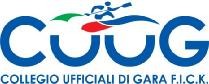 Indicare, con le frecce, percorso e direzione della barca Indicare la direzione delle barche nelle corsie adiacentiARRIVORapporto (cerchiare o crocettare le parti interessate)Fuori dal centro della corsia per un totale di   50 mt	100 mt	> 100 mtL’atleta ne ha avuto un vantaggio?	     Sì	NoSi è avvicinato a un altro concorrente?	     Sì	NoE’ uscito di corsia con	     Barca	PagaiaAltre situazioni	Capovolto	Non ha finito la garaGiudice di percorso	 	 Firma    	Gara° n°DataOraTipo garaBatterieSemi finaleFinale0000500100/ 250500100/ 2501000111222333444555666777888999200/ 5001000200/ 500